Комітет Верховної Ради Україниз питань екологічної політики таприродокористуванняПро розгляд законопроектуКомітет Верховної Ради України з питань бюджету на своєму засіданні 1 липня 2020 року (протокол № 44) відповідно до статей 27 і 109 Бюджетного кодексу України та статті 93 Регламенту Верховної Ради України розглянув проект Закону України «Про внесення змін до закону України «Про природно-заповідний фонд України» (реєстр. № 3518 від 20.05.2020), поданий народними депутатами України Рубльовим В.В. та іншими.Пропонується уточнити норму щодо заборону рубки головного користування у господарських зонах національних природних парків та ввести заборону виключно на проведення рубок головного користування на гірських схилах в ялицево-букових лісах, будь-які інші суцільні рубки у високогірних лісах, у лісах у лавинонебезпечних та селенебезпечних басейнах, в берегозахисних ділянках лісу в Карпатському регіоні України, крім розробки суцільних вітровалів і буреломів, а також пошкоджених хворобами і шкідниками насаджень.Слід відмітити, що відповідно до статей 29 (пункт 3 частини другої, пункт 13-4 частини третьої), 64 (пункт 2 частини першої) Бюджетного кодексу України (далі – Кодекс) рентна плата за спеціальне використання лісових ресурсів у частині деревини, заготовленої в порядку рубок головного користування, зараховується до державного та місцевих бюджетів, тому реалізація норм законопроекту може мати вплив на дохідну частину цих бюджетів на суму вищезазначеного платежу. Крім цього, реалізація положень законопроекту призведе до збільшення видатків державного бюджету за рахунок коштів отриманих до спеціального фонду державного бюджету, які мають цільове призначення і спрямовуються на ведення лісового і мисливського господарства, охорону і захист лісів в лісовому фонді.Слід зауважити, що згідно із вимогами частини першої статті 27 Бюджетного кодексу України та статті 91 Регламенту Верховної Ради України суб’єктам законодавчої ініціативи до законопроекту, прийняття якого призведе до зміни показників бюджету, належить надати фінансово-економічне обґрунтування до нього (включаючи відповідні розрахунки) та пропозиції змін до законодавчих актів України щодо скорочення витрат бюджету та/або джерел додаткових надходжень бюджету для досягнення збалансованості бюджету, однак відповідні матеріали авторами законодавчої ініціативи не подано. Відсутність розрахунків та обґрунтувань не дає можливості визначити вартісну величину впливу положень законопроекту на показники бюджетів.Міністерство фінансів України у своєму експертному висновку (копія додається) зазначило, що реалізація положень законопроекту не потребуватиме витрат з державного бюджету та не суперечить законам, що регулюють бюджетні відносини, а також Бюджетному кодексу України.Водночас, термін набрання чинності, визначений у законопроекті, не відповідає частині третій статті 27 Бюджетного кодексу України, якою передбачено, що закони України або їх окремі положення, які впливають на показники бюджету (зменшують надходження бюджету та/або збільшують витрати бюджету) і приймаються після 15 липня року, що передує плановому, вводяться в дію не раніше початку бюджетного періоду, що настає за плановим.За результатами розгляду Комітет прийняв рішення, що проект Закону України «Про внесення змін до закону України «Про природно-заповідний фонд України» (реєстр. № 3518 від 20.05.2020), поданий народними депутатами України Рубльовим В.В. та іншими, матиме вплив на показники бюджетів (збільшуючи надходження державного бюджету (загального та спеціального фондів) та місцевих бюджетів (загального фонду) та відповідно витрати державного бюджету на ведення лісового і мисливського господарства, охорону і захист лісів в лісовому фонді). У разі прийняття відповідного закону до 15 липня 2020 року він має вводитися в дію не раніше 1 січня 2021 року, а після 15 липня 2020 року - не раніше 1 січня 2022 року (або 1 січня наступного за цим року залежно від часу прийняття закону).Додаток: на 1 арк.Голова Комітету                                                                                    Ю.Ю. АрістовВЕРХОВНА РАДА УКРАЇНИ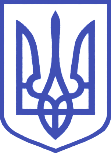 Комітет з питань бюджету01008, м.Київ-8, вул. М. Грушевського, 5, тел.: 255-40-29, 255-43-61, факс: 255-41-23